 Mesto Brezno – Mestský úrad Brezno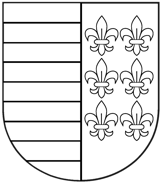 odbor ekonomiky a financovania  Námestie gen. M. R. Štefánika 1, 977 01  Brezno               E.č.                                                                                              IBAN: SK47 5600 0000 0020 0279 1028IČO: 00313319žiadosťO  VRÁTENIE,  zníženie resp.  odpustenie  poplatkuZA KOMUNÁLNE ODPADY  A  DROBNÉ STAVEBNÉ ODPADY                                                  zdaňovacie obdobie (rok)     podľa platného  Všeobecne záväzného nariadenia o miestnom poplatku za  komunálne odpady a drobné stavebné odpady č. VZN-12/2022. oddiel – údaje o poplatníkovi, ktorému správca dane vyrubil poplatok:                   oddiel – Rozhodnutie: (vyplní sa ak už bol vyrubený poplatok rozhodnutím  v zdaňovacom  období)oddiel – údaje o poplatníkovi,  na ktorého sa uplatňujte nárok na zníženie, resp.odpustenie poplatku:Poplatník doloží doklady, ktoré majú vplyv  na vrátenie, na zníženie, resp. odpustenie poplatku za komunálne odpady a drobné stavebné odpady  a to:  potvrdenie o nášteve školy (v zahraničí) alebo potvrdenie o pracovnom pomere od zamestnávateľa, potvrdenie o ubytovaní mimo mesta Brezna, potvrdenie o platení poplatku za KO v inej obci, potvrdenie o výkone trestu odňatia slobody, povolenie na pobyt v zahraničí, potvrdenie o umiestnení v DSS a pod.         Počet príloh:        V prípade uhradeného poplatku správca dane vráti  poplatok alebo jeho pomernú časť daňovému subjektu, ktorému zanikla povinnosť platiť poplatok v priebehu príslušného zdaňovacieho obdobia: 1.)   poštovou poukážkou 2.)   prevodom na účet v banke:   uveďte  číslo účtu alebo IBAN:      ................................................................................................................................................................................... Titul, priezvisko, meno:////////////////////////////////////////////////////////////////////////////////// Titul, priezvisko, meno:////////////////////////////////////////////////////////////////////////////////// Rodné číslo:Adresa trvalého pobytu:Ulica, súpisné číslo, orientačné číslo, mesto: PSČ: Adresa trvalého pobytu: č.bytu:E-mail, tel.: č.bytu:Adresa prechodného pobytu/ bytu vo vlastníctve:Ulica, súpisné číslo, orientačné číslo, mesto: PSČ: Adresa prechodného pobytu/ bytu vo vlastníctve: č.bytu:Označenie rozhodnutia,v ktorom sa má poplatok na základe žiadosti platiteľa znížiť, resp. odpustiť:Číslo rozhodnutia:zo dňa:Označenie rozhodnutia,v ktorom sa má poplatok na základe žiadosti platiteľa znížiť, resp. odpustiť:Titul, priezvisko, meno:////////////////////////////////////////////////////////////Titul, priezvisko, meno:////////////////////////////////////////////////////////////Dátum narodenia:Dátum narodenia:  Typ pobytu:Dátum od kedy sa uplatňuje úľava:  Dátum do kedy sa uplatňuje úľava: Počet dní:Miesto pobytu:Miesto pobytu:Dátum od kedy sa uplatňuje úľava:  Dátum do kedy sa uplatňuje úľava: Dôvod  zníženia alebo   odpustenia poplatku:Dôvod  zníženia alebo   odpustenia poplatku:Dôvod  zníženia alebo   odpustenia poplatku:Dôvod  zníženia alebo   odpustenia poplatku:Dôvod  zníženia alebo   odpustenia poplatku:Titul, priezvisko, meno:////////////////////////////////////////////////////////////Titul, priezvisko, meno:////////////////////////////////////////////////////////////Dátum narodenia:Dátum narodenia:  Typ pobytu:Dátum od kedy sa uplatňuje úľava:  Dátum do kedy sa uplatňuje úľava: Počet dní:Miesto pobytu:Miesto pobytu:Dátum od kedy sa uplatňuje úľava:  Dátum do kedy sa uplatňuje úľava: Dôvod  zníženia alebo   odpustenia poplatku:Dôvod  zníženia alebo   odpustenia poplatku:Dôvod  zníženia alebo   odpustenia poplatku:Dôvod  zníženia alebo   odpustenia poplatku:Dôvod  zníženia alebo   odpustenia poplatku:Titul, priezvisko, meno:////////////////////////////////////////////////////////////Titul, priezvisko, meno:////////////////////////////////////////////////////////////Dátum narodenia:Dátum narodenia:  Typ pobytu:Dátum od kedy sa uplatňuje úľava:  Dátum do kedy sa uplatňuje úľava: Počet dní:Miesto pobytu:Miesto pobytu:Dátum od kedy sa uplatňuje úľava:  Dátum do kedy sa uplatňuje úľava: Dôvod  zníženia alebo   odpustenia poplatku:Dôvod  zníženia alebo   odpustenia poplatku:Dôvod  zníženia alebo   odpustenia poplatku:Dôvod  zníženia alebo   odpustenia poplatku:Dôvod  zníženia alebo   odpustenia poplatku:Titul, priezvisko, meno:////////////////////////////////////////////////////////////Titul, priezvisko, meno:////////////////////////////////////////////////////////////Dátum narodenia:Dátum narodenia:  Typ pobytu:Dátum od kedy sa uplatňuje úľava:  Dátum do kedy sa uplatňuje úľava: Počet dní:Miesto pobytu:Miesto pobytu:Dátum od kedy sa uplatňuje úľava:  Dátum do kedy sa uplatňuje úľava: Dôvod  zníženia alebo   odpustenia poplatku:Dôvod  zníženia alebo   odpustenia poplatku:Dôvod  zníženia alebo   odpustenia poplatku:Dôvod  zníženia alebo   odpustenia poplatku:Dôvod  zníženia alebo   odpustenia poplatku:Správca dane je povinný  chrániť  osobné  údaje  zistené na  základe  podávanej žiadosti  v zmysle zákona      č. 18/2018 Z.z. o ochrane osobných údajov v znení neskorších predpisov.Daňový subjekt vyjadruje súhlas so spracovaním poskytnutých osobných údajov pre účely daňového konania. Daňový subjekt svojím podpisom potvrdzuje, že všetky uvedené údaje sú pravdivé a zodpovedá za prípadné škody, ktoré vzniknú uvedením nepravdivých alebo neúplných údajov.V                               , dňa                             			                                                                                                                                         ................................................						 	                                             podpis